Elections Board AgendaAssociated Students 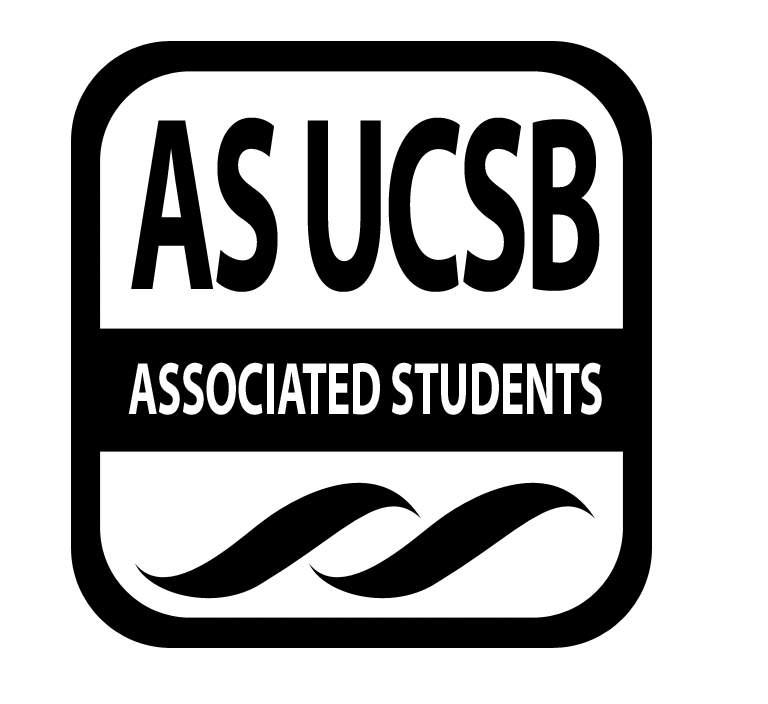 2/22/19, 3:00 PMNati Conference RoomCALL TO ORDER by John Paul Renteria at 3:10 PMA. MEETING BUSINESSRoll Call B. DISCUSSION ITEMS B.1. Outreach and Advertisement UpdatesJohn Paul: Andrew and I went to FT last week and we told them about the election cycle that’s coming up soon. We didn’t get many questions this time but that’s ok. John Paul: Andrew, can we send out a bulk email? In the email let’s say that spring elections is coming up and to sign up on our website. We also need to purchase swag. B.2. Declaration of Candidacy MeetingJohn Paul: The DoC meeting is coming up pretty soon. I’ve invited all of the execs. Brooke said she can’t come but she’s going to give a speech to one of the other execs. So another exec is going to read two speeches. We have the EVPLA, the IVP and SAG. Davis got Miles Ashlaw to come. Also we still need to talk to RHA. John Paul: I messaged the GHA lounge and I was able to get a reservation for 5 PM. Candidates are told to arrive earlier to get their headshots in the first 30 minutes.Ruth: Can we start the headshots at 4pm and do it in the CAB office just so that is out of the way, then we can start at 5? John Paul: Sure, headshots from 4-5pm and the DoC meeting starts at 5.John Paul: It’s on Thursday, March 7. Can anyone make it at 4pm instead of 5?All: No. John Paul: I can come so that’s fine.Hattie: I can come at 5:00 after my class.Andrew: Same. John Paul: Here’s our schedule. Take a picture. 4:00-5:00pm: Headshots5:00-5:30: Meeting starts, Introductions (name, party, position)5:30-5:45: Eboard talks5:45-6:15 Staff Talks (Miles, Marisela, Mark, RHA)6:15-6:30: Execs (President, EVPLA, IVP, SAG)6:30-6:35: Closing (Marisela or Eboard)John Paul: Also, Sean messaged us saying that the parties aren’t registered but I emailed the parties and they said that they are. Ruth: Usually I try for the chair or someone to go in and pretend to be a party and fill it out. John Paul: Davis, can you look at that?Davis: I’ll do it.B.3. A ResolutionJohn Paul: We get emails from AS entities. This past Wednesday, a senator sent a resolution to fix a section of the by-laws that talks about eligibility requirements and the elections cycle. The section is in Article 3, Section 1 of the Elections Code. The senators and the student sponsor made changes to our part of Elections Code so I was wondering what you all thought about that.Ashley: Was it passed?John Paul: It was just tabled for the week.Ruth: What was added?Ashley: They added a section called Eligibility Exception. Ruth: Can we invite a meeting with these senators and the sponsor before Wednesday to talk about it. Because they didn’t talk to us and it’s part of our elections code. The Elections Code is already passed. It would be nice to get some clarification to see what they’re talking about, even though I believe they are talking about what they are doing in office, not the check that we do.B.4. SIRRC FeeJohn Paul: This is just an update but we received an email from the SIRRC fee about some changes. The most recent email that we got should be the one. Meeting adjourned by John Paul Renteria at 3:45 PMNameNote: absent (excused/not excused)arrived late (time)departed early (time)proxy (full name)NameNote:absent (excused/not excused)arrived late (time)departed early (time)proxy (full name)John Paul RenteriaPresentRuth Garcia Guevara(Advisor)PresentDavis QuanPresentAshley NgPresentAndrew YanPresentHattie GracePresentJennifer PantojaAbsentRachel Wiesenthal-CoffeyPresent